"וַיֵּצֵ֥א יַעֲקֹ֖ב מִבְּאֵ֣ר שָׁ֑בַע וַיֵּ֖לֶךְ חָרָֽנָה"(כח:י)נחל קדומים (חיד"א)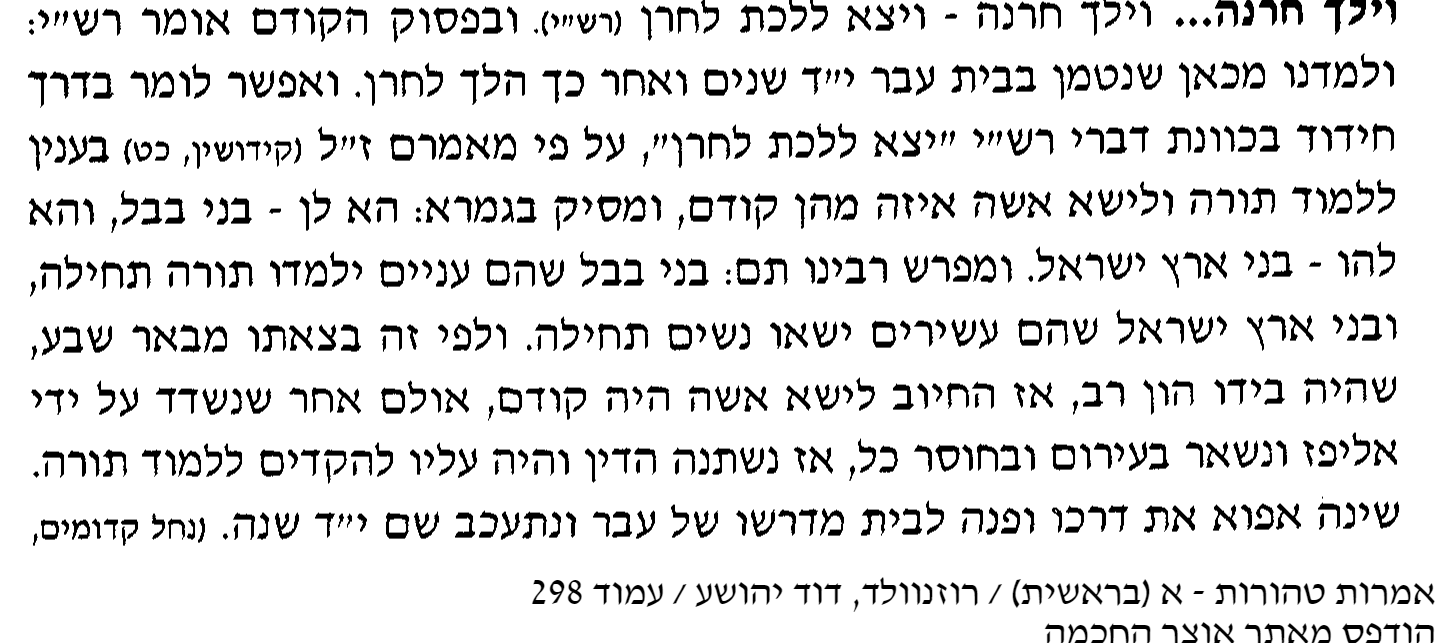 	חתם סופר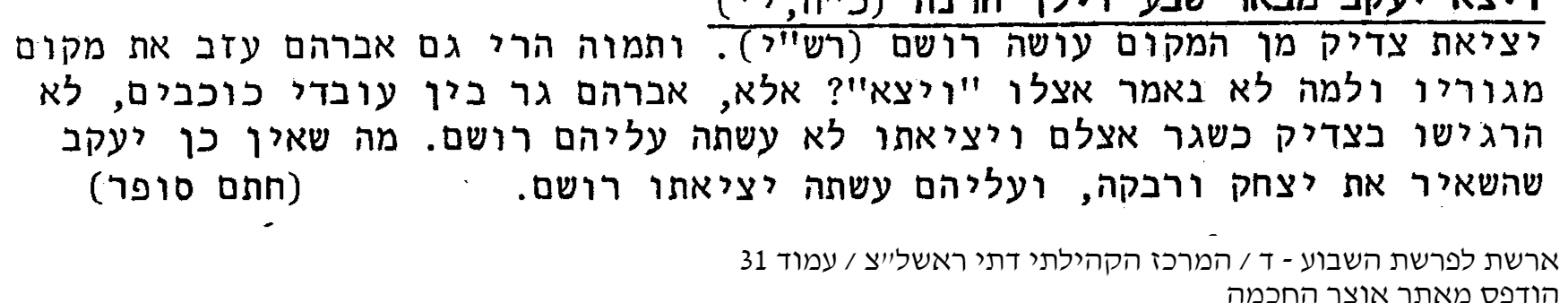 	קדושת לוי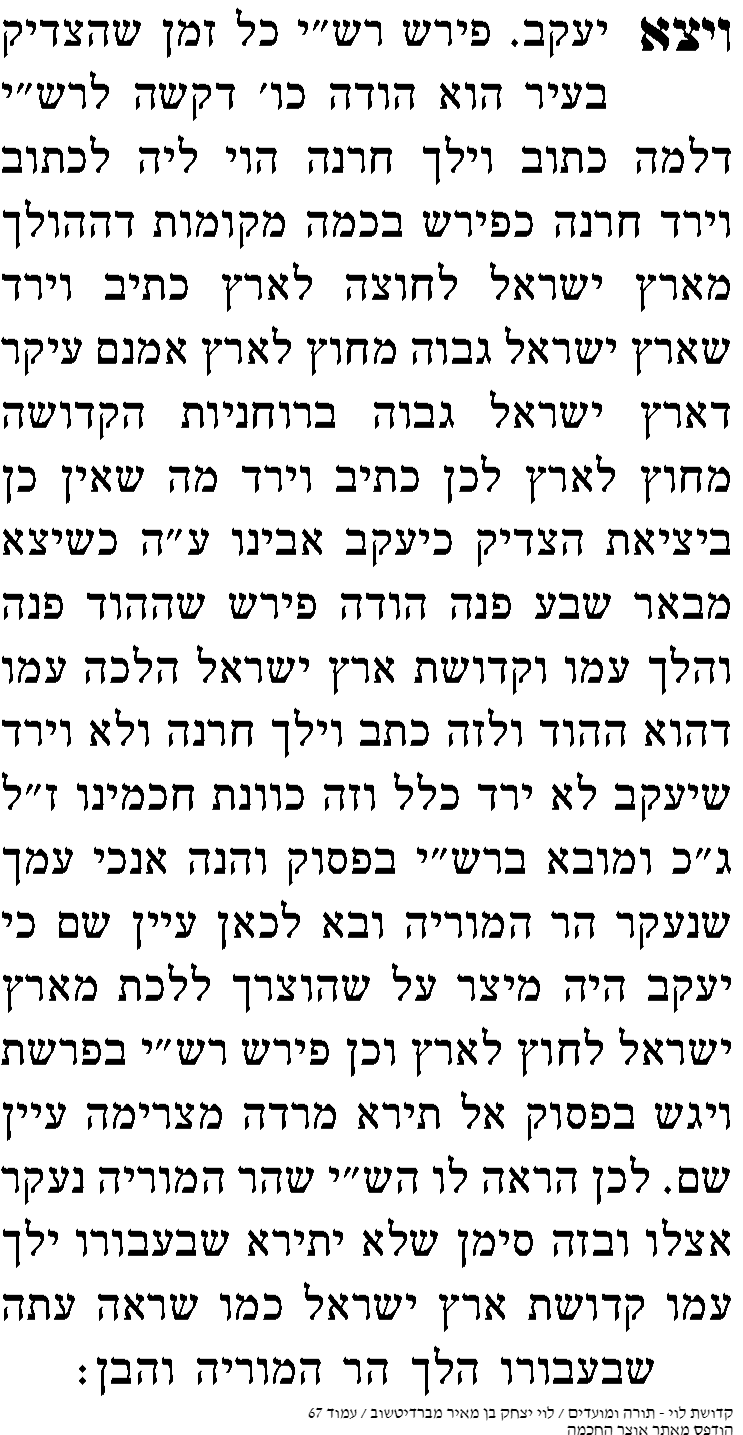 אגרה דכלה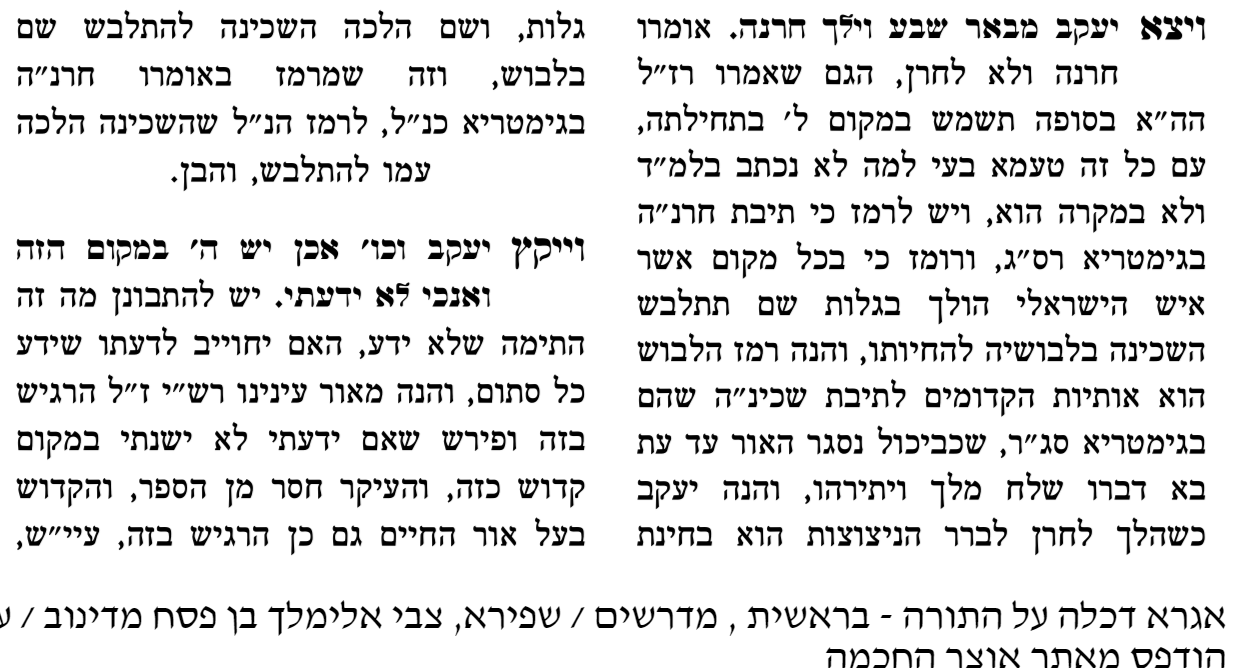 "וְהִנֵּ֨ה יְקֹוָ֜ק נִצָּ֣ב עָלָיו֘ וַיֹּאמַר֒ אֲנִ֣י יְקֹוָ֗ק אֱלֹהֵי֙ אַבְרָהָ֣ם אָבִ֔יךָ וֵאלֹהֵ֖י יִצְחָ֑ק הָאָ֗רֶץ אֲשֶׁ֤ר אַתָּה֙ שֹׁכֵ֣ב עָלֶ֔יהָ לְךָ֥ אֶתְּנֶ֖נָּה וּלְזַרְעֶֽךָ: "(כח:יג)	מי השלוח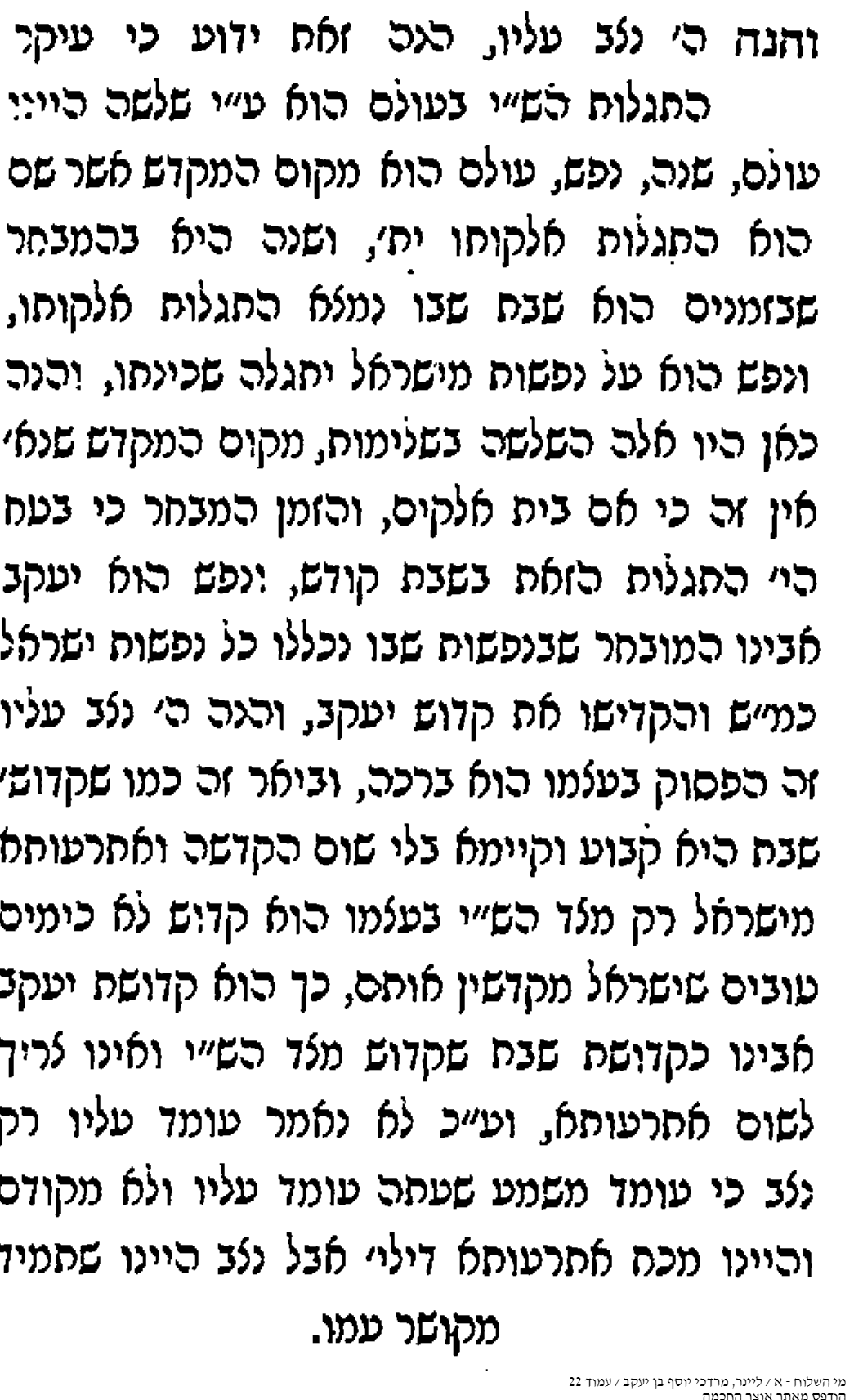 " וַיִּיקַ֣ץ יַעֲקֹב֘ מִשְּׁנָתוֹ֒ וַיֹּ֕אמֶר אָכֵן֙ יֵ֣שׁ יְקֹוָ֔ק בַּמָּק֖וֹם הַזֶּ֑ה וְאָנֹכִ֖י לֹ֥א יָדָֽעְתִּי: "(כח:טז)	ר' שמשמון מאוסטרפולי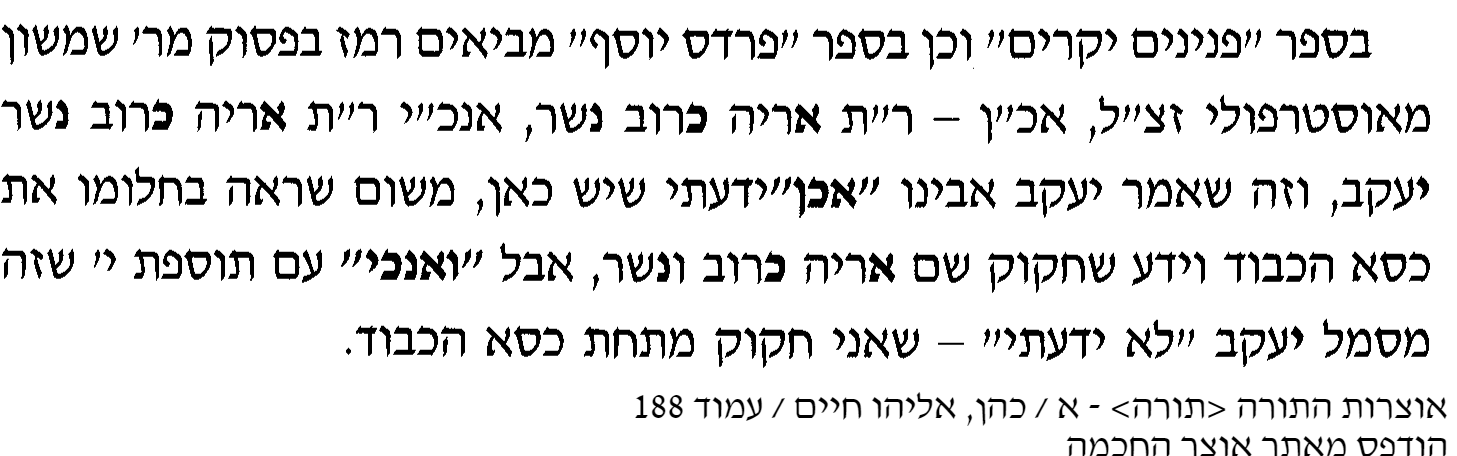 "הָאֶ֣בֶן הַזֹּ֗את אֲשֶׁר־שַׂ֙מְתִּי֙ מַצֵּבָ֔ה יִהְיֶ֖ה בֵּ֣ית אֱלֹהִ֑ים וְכֹל֙ אֲשֶׁ֣ר תִּתֶּן־לִ֔י עַשֵּׂ֖ר אֲעַשְּׂרֶ֥נּוּ לָֽךְ"(כח:כב)גר"א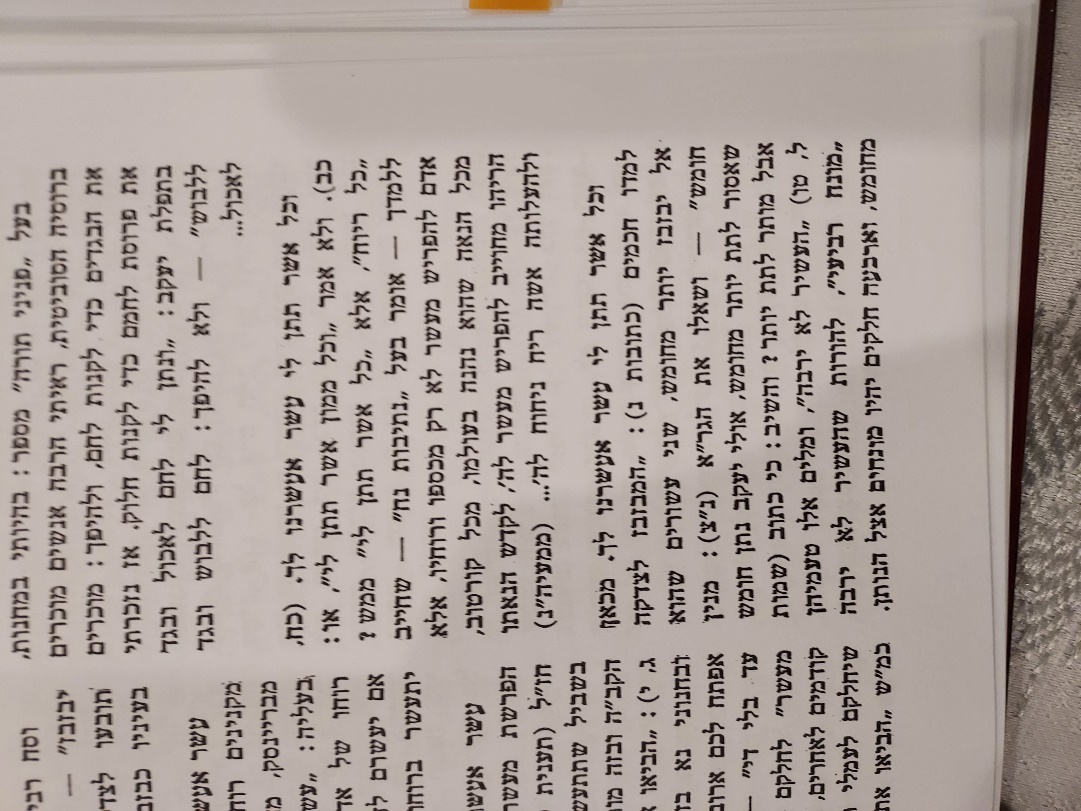 "וַתֹּ֣אמֶר לֵאָ֗ה נָתַ֤ן אֱלֹהִים֙ שְׂכָרִ֔י אֲשֶׁר־נָתַ֥תִּי שִׁפְחָתִ֖י לְאִישִׁ֑י וַתִּקְרָ֥א שְׁמ֖וֹ יִשָּׂשכָֽר: "(ל:יח)	אמרי שפר (רב שלמה קלוגר)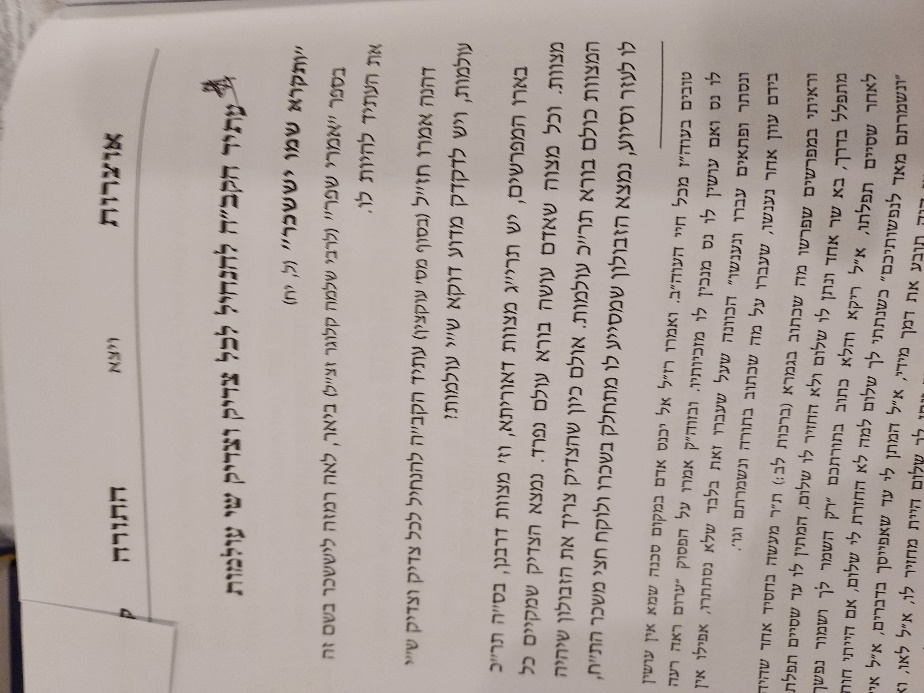 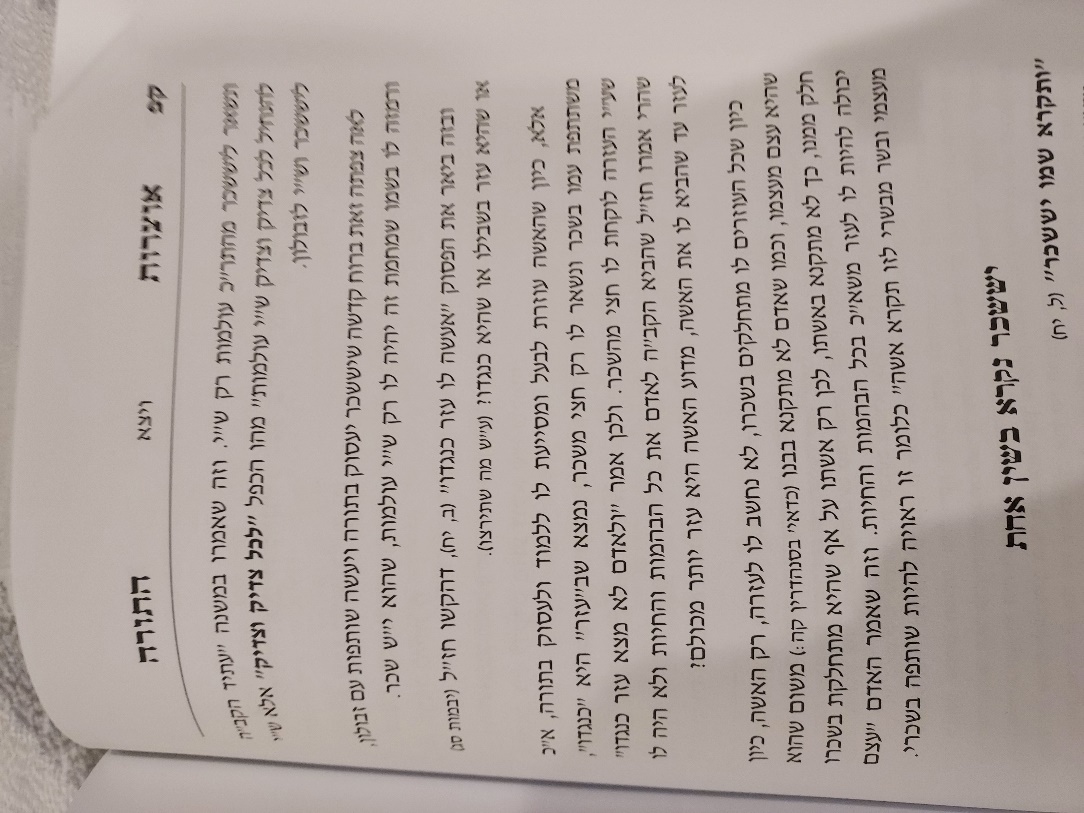 